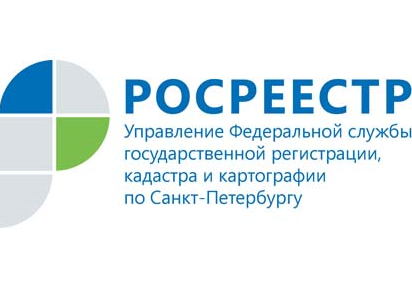 17 июля 2017 года Управление Росреестра по Санкт-Петербургу проводит горячую телефонную линиюТема горячей телефонной линии: «Изменения в лицензировании геодезической и картографической деятельности с 01.01.2017 года. Лицензионный контроль».В связи с изменением переченя подлежащих лицензированию выполняемых работ, составляющих геодезическую и картографическую деятельность, некоторые из ранее выданные Управлением Росреестра по Санкт-Петербургу лицензии подлежат переоформлению.17 июля 2017 года на звонки по телефону 449-01-61 с 10.00 до 12.00 часов ответит начальник отдела геодезии и картографии - Ирина Антоньевна Спиридонова.Контакты для СМИотдел организации и контроля Управления  Росреестра по Санкт-Петербургуpr@gbr.ru190000, г. Санкт-Петербург, ВОХ 1170